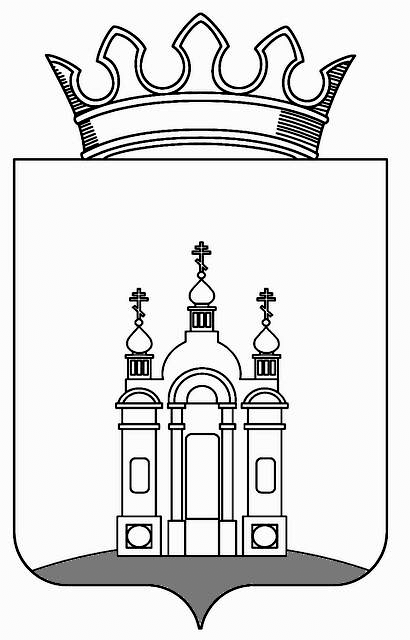 РЕШЕНИЕСОВЕТА ДЕПУТАТОВ СЕНЬКИНСКОГО  СЕЛЬСКОГО ПОСЕЛЕНИЯДОБРЯНСКОГО МУНИЦИПАЛЬНОГО РАЙОНАПЕРМСКОГО КРАЯО внесении изменений в решениеСовета депутатов Сенькинского сельского поселения № 80 от 30.12.2014г «О бюджете  Сенькинского сельского поселения на 2015год и плановый период 2016- 2017 годов»в редакции от 02.02.2015 №86; в редакции от  24.02.2015 № 91;в редакции от  08.04.2015 № 101; в редакции от 02.07.2015 №108;в редакции от 16.10.2015 №118; в редакции от 16.11.2015 №120         Руководствуясь ст. 18 Устава Сенькинского сельского поселения Совет депутатов  Сенькинского сельского поселенияРЕШАЕТ:Внести в решение Совета депутатов Сенькинского сельского поселения от  30.12.2014г № 80  «О бюджете Сенькинского сельского поселения на 2015 год и плановый период 2016- 2017 годов» в редакции от 02.02.2015 №86; в редакции от 24.02.2015  № 91; в редакции от  08.04.2015  № 101; в редакции от 02.07.2015  №108; в редакции от 16.10.2015 №118 в редакции от 16.11.2015 №120 следующие изменения:            1.1  ст.  1 изложить в следующей редакции:«Утвердить на 2015 бюджет  Сенькинского сельского поселения по расходам в сумме  14 472,0 тысяч рублей. Исходя из планируемого объема доходов  в сумме 11 808,4 тысяч рублей и источников  финансирования дефицита бюджета  Сенькинского сельского поселения в сумме 2 663,6 тысяч  рублей.Утвердить объем поступлений из источников внутреннего финансирования дефицита  местного бюджета в сумме 2 663,6 тысяч  рублей.  Изменение остатков средств на счетах местного  бюджета в сумме 2 663,6 тысяч  рублей.           1.2.   Приложение 2 перечень   главных администраторов доходов бюджета Сенькинского сельского поселения на 2015 год статьи 3 п.1 изложить   в новой редакции согласно приложению 1 к настоящему решению           1.2. Приложение 7 Распределение бюджетных ассигнований по целевым статьям (муниципальным программам и непрограммным направлениям деятельности), группам видов расходов классификации расходов бюджета Сенькинского сельского поселения на 2015 год статьи 6 п.1 изложить   в новой редакции согласно приложению 2 к настоящему решению.           1.3 Приложение 9. Утвердить ведомственную структуру расходов бюджета Сенькинского сельского поселения на 2015 год  статьи 6 п. 2  изложить в новой редакции, согласно приложению 3 к настоящему решению.           2.Опубликовать (обнародовать) данное решение в установленных местах.     Глава  Сенькинского сельского поселения                                                               Е.А.Гарифуллина       07.12.2015                         №125